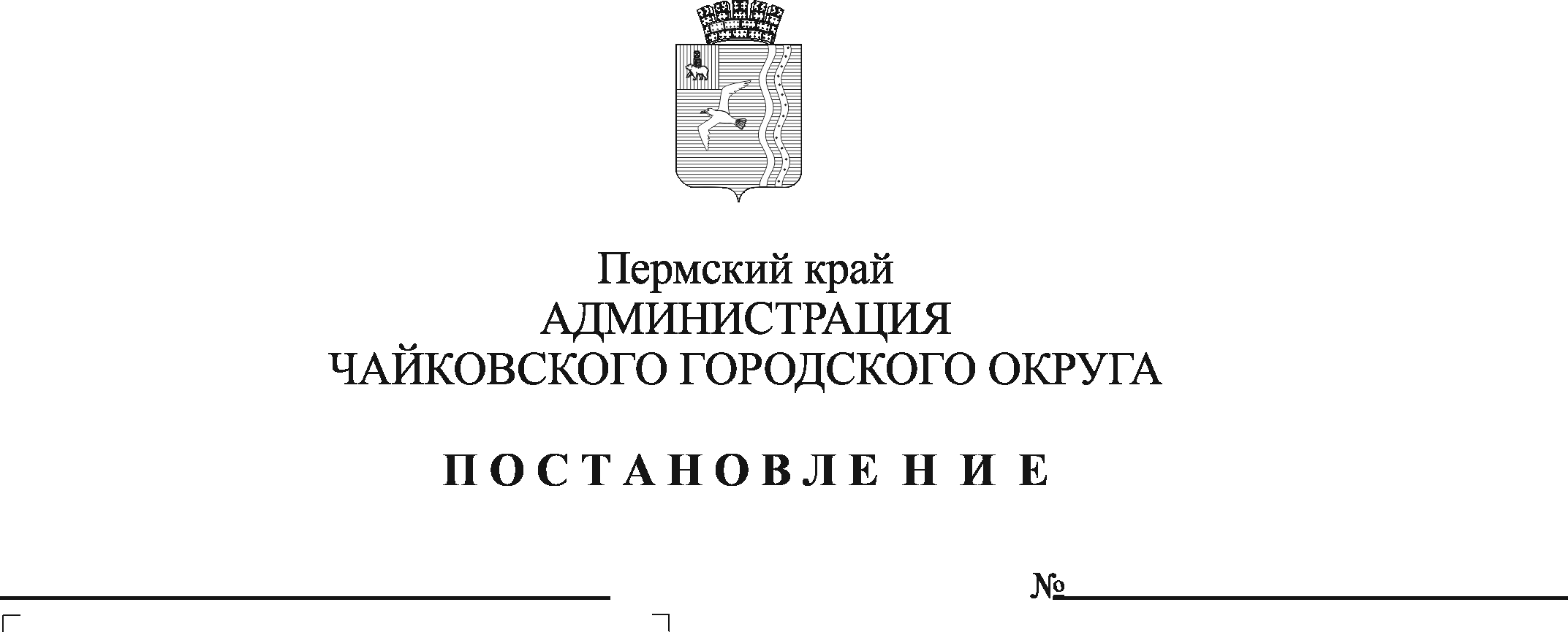 В соответствии с постановлением Правительства Пермского края от 10 января 2012 г. № 9-п «Об утверждении Порядка осуществления временного ограничения или временного прекращения движения транспортных средств по автомобильным дорогам регионального или межмуниципального и местного значения в Пермском крае», Уставом Чайковского городского округа, в целях обеспечения безопасности дорожного движения и сохранности автомобильных дорог и дорожных сооружений на них от возможных разрушений в период возникновения неблагоприятных природно-климатических условий: ПОСТАНОВЛЯЮ:В весенний период ввести временное ограничение движения транспортных средств по автомобильным дорогам общего пользования местного значения в границах Чайковского городского округа Пермского края в связи со снижением несущей способности конструктивных элементов автомобильных дорог с 10 апреля 2023 г. по 10 мая 2023 г. включительно в соответствии с перечнем согласно приложениям 1, 2 к постановлению. В летний период с 1 июня 2023 г. по 31 августа 2023 г. включительно ввести временное ограничение движения транспортных средств по автомобильным дорогам общего пользования местного значения в границах Чайковского городского округа Пермского края с асфальтобетонным покрытием в период времени суток с 10.00 до 22.00 часов при значениях дневной температуры воздуха свыше 32ºС по прогнозным данным государственного учреждения «Пермский центр по гидрометеорологии и мониторингу окружающей среды».В осенний период ввести временное ограничение движения транспортных средств по автомобильным дорогам общего пользования местного значения в границах Чайковского городского округа Пермского края в связи со снижением несущей способности конструктивных элементов автомобильных дорог с 17 сентября 2023 г. по 16 октября 2023 г. включительно в соответствии с перечнем согласно приложениям 1,2 к настоящему постановлению. Временное ограничение движения в весенний и осенний период не распространяется на: пассажирские перевозки автобусами, в том числе международные;перевозки продуктов питания, животных, корма для сельскохозяйственных животных, лекарственных препаратов, топлива (бензин, дизельное топливо, судовое топливо, топливо для реактивных двигателей, топочный мазут, дрова, уголь, кокс, пропан, газообразное топливо), смазочных масел и специальных жидкостей, семенного фонда, удобрений, почты и почтовых грузов;перевозки грузов, необходимых для ликвидации последствий стихийных бедствий или иных чрезвычайных происшествий;транспортные средства федеральных органов исполнительной власти, в которых федеральным законом предусмотрена военная служба;транспортировку дорожно-строительной и дорожно- эксплуатационной техники и материалов, применяемых при проведении аварийно - восстановительных и ремонтных работ;движение транспортных средств при эксплуатации магистральных нефте- и газопроводов, линейных газопроводов, электросетевого комплекса (линий электропередач, ТП, РП), а также транспорта, необходимого для обслуживания сетей водо- и теплоснабжения, а также водоотведения населенных пунктов Пермского края.Временное ограничение движения в летний период не распространяется:на пассажирские перевозки автобусами, в том числе международные;на перевозку грузов, необходимых для ликвидации последствий стихийных бедствий или иных чрезвычайных происшествий;на транспортировку дорожно-строительной и дорожно-эксплуатационной техники и материалов, применяемых при проведении аварийно-восстановительных работ и ремонтных работ.Установить, что временное ограничение движения транспортных средств по автомобильным дорогам общего пользования в границах Чайковского городского округа Пермского края в весенний и осенний периоды осуществляется путем установки дорожных знаков 3.11 «Ограничение массы» с указанием массы не более 10 тонн. Муниципальному казенному учреждению «Жилкомэнергосервис» организовать установку силами подрядных организаций, выполняющих работы по обслуживанию и содержанию автомобильных дорог Чайковского городского округа, в течение суток после введения периода временного ограничения движения в весенний и осенний периоды и демонтаж в течение суток после прекращения периода временного ограничения движения в весенний и осенний периоды на автомобильных дорогах общего пользования местного значения дорожных знаков 3.11 «Ограничение массы» с указанием ограничения полной массы не более 10 тонн, предусмотренных Правилами дорожного движения.Муниципальному казенному учреждению «Жилкомэнергосервис» уведомить отдел ГИБДД Отдела МВД России по Чайковскому городскому округу о принятых ограничениях в течение 5 рабочих дней со дня принятия акта о введении ограничения.Возложить контроль за соблюдением сохранности автомобильных дорог общего пользования местного значения в период временного ограничения на муниципальное казенное учреждение «Жилкомэнергосервис» в соответствии с балансовой принадлежностью автомобильных дорог общего пользования местного значения.Опубликовать постановление в газете «Огни Камы» и разместить на официальном сайте администрации Чайковского городского округа. Постановление вступает в силу после его официального опубликования.Контроль за исполнением постановления возложить на и.о. заместителя главы администрации Чайковского городского округа по инфраструктуре. Глава городского округа - глава администрации Чайковского городского округа 					    Ю.Г. ВостриковПриложение 1к постановлению администрации Чайковского городского округа от___________№__________ПЕРЕЧЕНЬавтомобильных дорог общего пользования местного значенияв границах Чайковского городского округа Пермского краяПриложение 2к постановлению администрации Чайковского городского округа от___________№__________ПЕРЕЧЕНЬнаселенных пунктов Чайковского городского округа Пермского края, движение по которым временно ограничиваетсягород Чайковскийсело Альняшдеревня Бормист деревня Кирилловкадеревня Романятасело Большой Букордеревня Малый Букордеревня Гареваядеревня Аманеевосело Ванькисело Вассятадеревня Векошинкадеревня Засечныйдеревня Моховаядеревня Опарыдеревня Степановопоселок Буренкасело Зипуноводеревня Некрасоводеревня Сарапулкадеревня Дубоваядеревня Марковопоселок Марковскийпоселок при станции Каучуксело Кемульсело Ольховкапоселок Прикамскийдеревня Харнавыпоселок Чернушкадеревня Дедушкинодеревня Ивановкадеревня Маракушидеревня Нижняя Гарьдеревня Ольховочкадеревня Соловьисело Сосноводеревня Белая Горадеревня Злодарьсело Уральскоедеревня Ваньчикипоселок Детский Домдеревня Жигалкисело Завод Михайловскийдеревня Каменный Ключдеревня Каршадеревня Лукинцыдеревня Малая Сосновадеревня Оралкидеревня Русалевкасело Фокидеревня Чумна№ п/пНазвание автомобильной дорогиПротяженность, м1.Фоки – Уральское46322.«Фоки – Уральское» – Зипуново124993.Зипуново – Буренка102004.Зипуново – Сарапулка54006.Гаревая – Большой Букор57837.Чайковский – Марково123608.«Кукуштан – Чайковский» – Ваньки163489.Ваньки – Вассята1569710.Ваньки – Степаново492011.Вассята – Аманеево445612.Вассята – Кижи268813.Засечный – Векошинка1640014.«Кукуштан – Чайковский» – Альняш158815.Альняш – Романята480016.«Кукуштан – Чайковский» –Кирилловка98017.Сосново – Дедушкино584518.«Сосново – Дедушкино» – Маракуши328019.Маракуши – Ивановка587820.«Кукуштан – Чайковский» – Фоки-1297521.«Кукуштан – Чайковский» – Карша622022.«Кукуштан –Чайковский» – Лукинцы94023.Фоки – Лукинцы245524.Ольховка – Харнавы – Кемуль1002325.Чайковский – Ольховка556026.Ольховка – Уралоргсинтез – Кемуль1358127.Автомобильная дорога к биатлону141728.Завод Михайловский – Ваньчики500029.Завод Михайловский – Детский Дом3500